Unit 2 Lesson 14: Count Out ObjectsWU How Many Do You See: 5-frames and Fingers (Warm up)Student Task StatementHow many do you see?
How do you see them?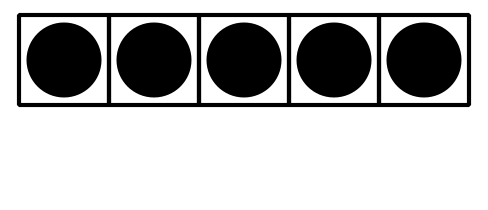 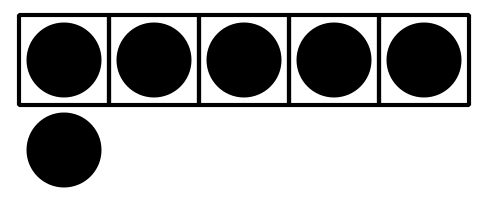 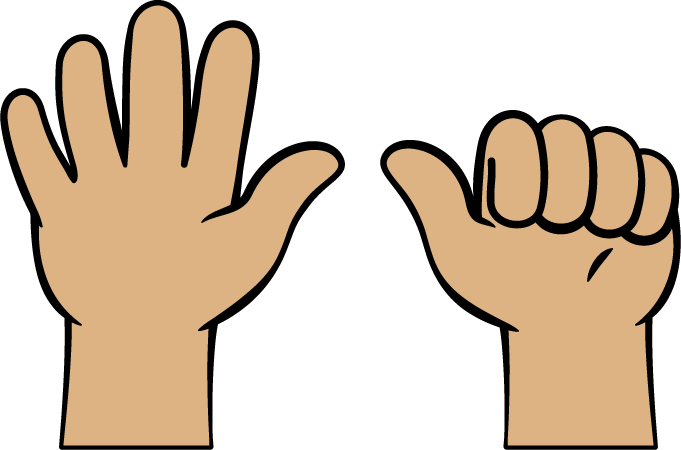 1 Toppings on PizzaStudent Task Statement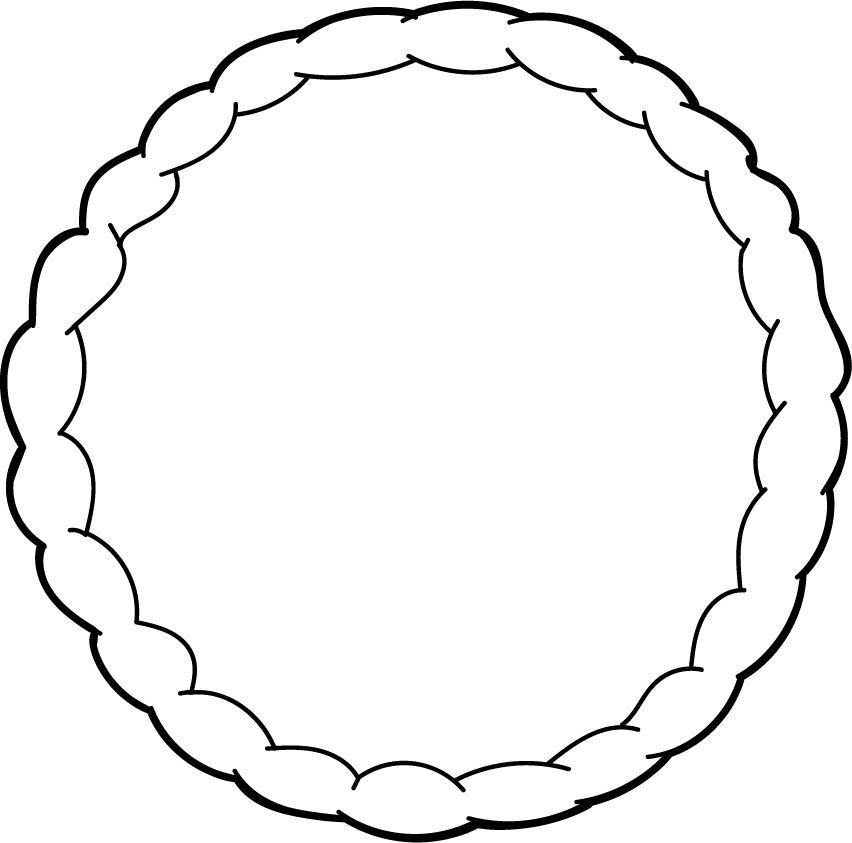 2 Number Posters with ObjectsStudent Task Statement3 Introduce Bingo, Images and NumbersStudent Task StatementChoose a center.Bingo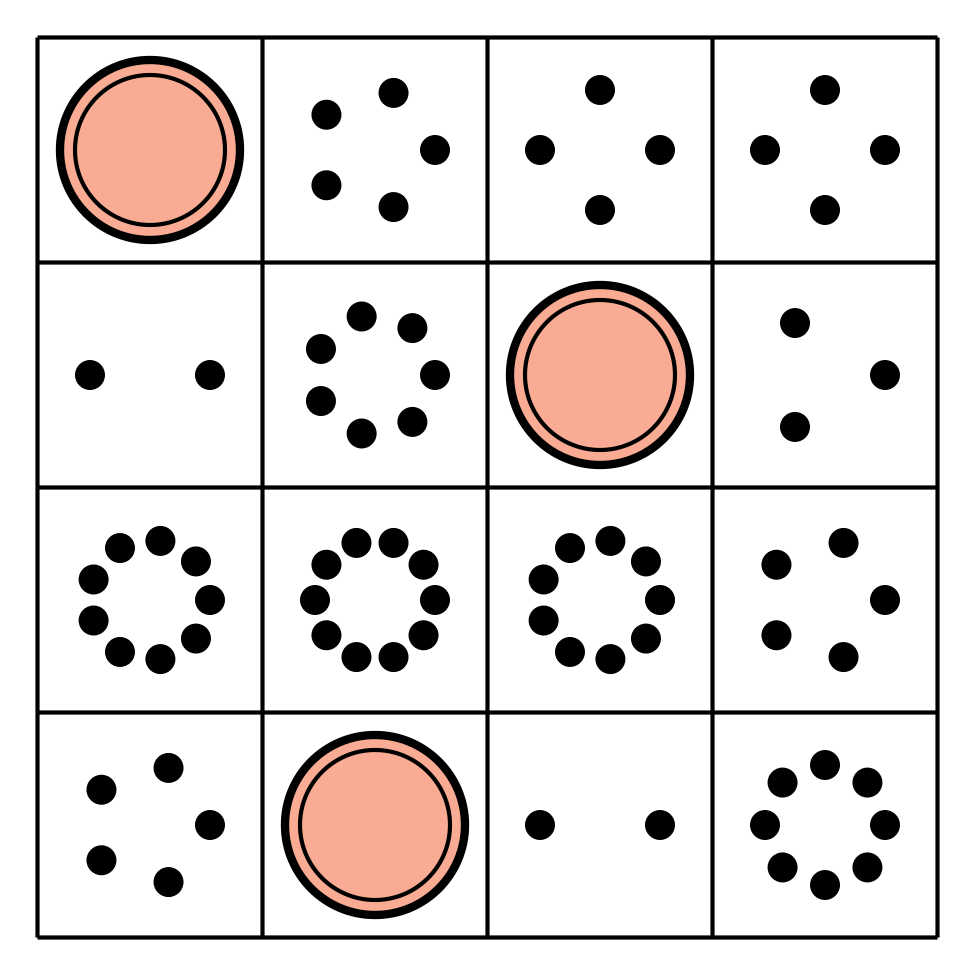 Number Race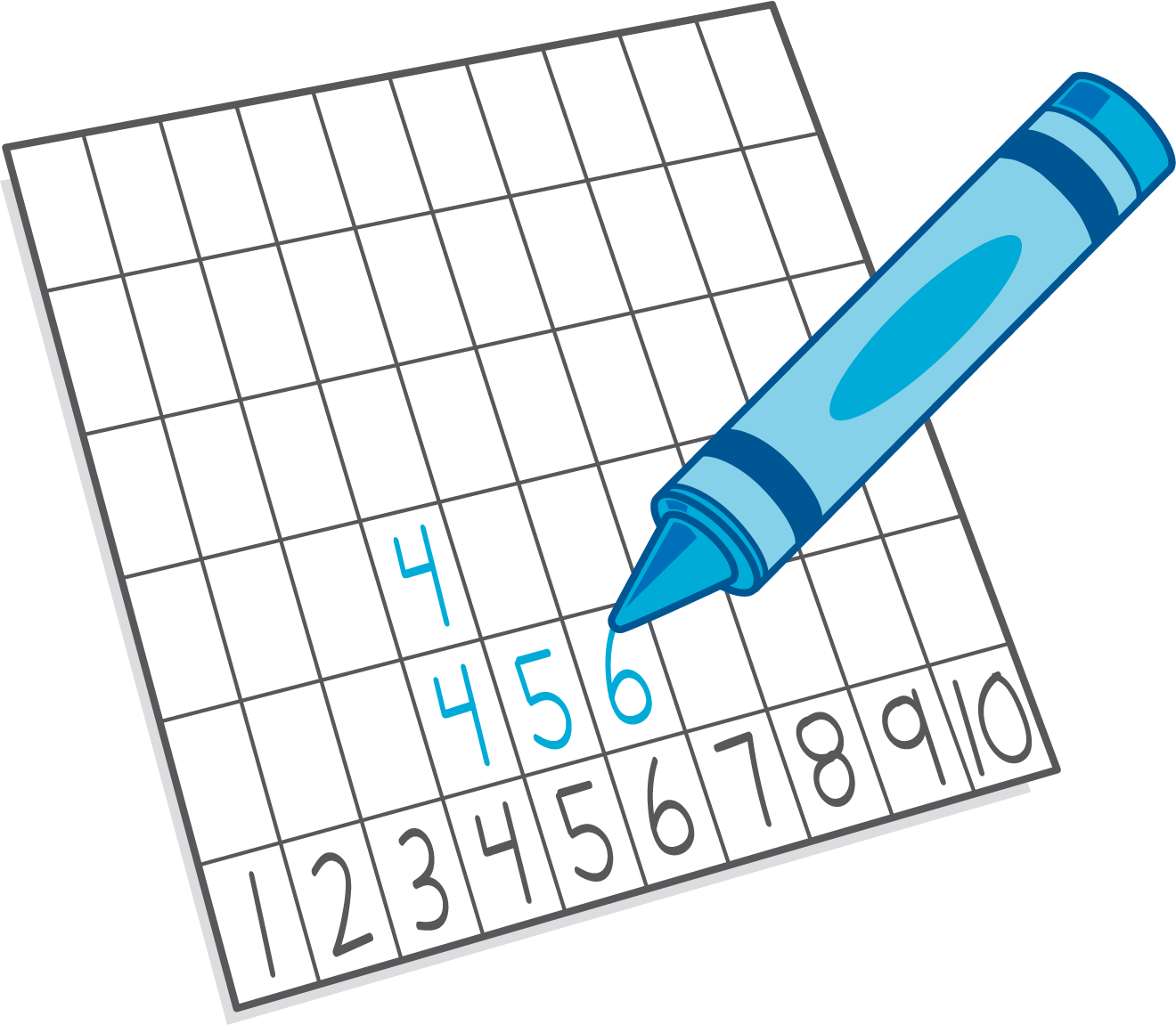 Geoblocks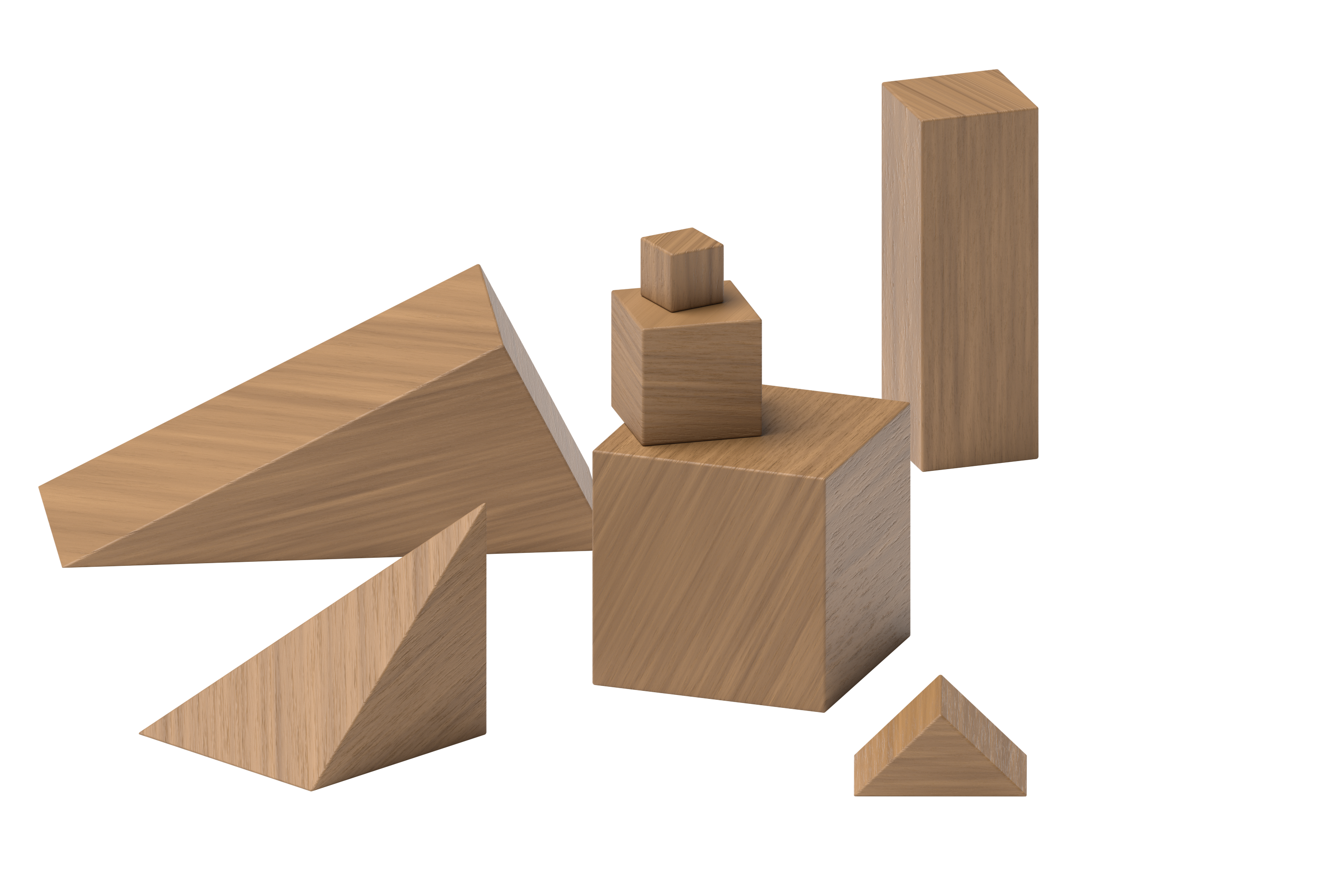 Math Fingers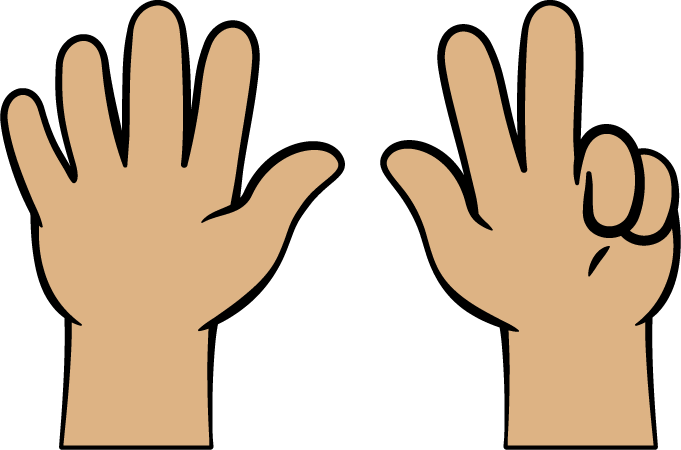 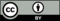 © CC BY 2021 Illustrative Mathematics®